Knayton cum Brawith Parish CouncilClerk: Liz Foster, Grimston House, Cophill Lane, Knayton, YO7 4BQTel: 07973 778836. Email: liz.foster@hotmail.co.ukDear Councillor							                  		9 September 2020You are summoned to attend the next meeting of Knayton cum Brawith Parish Council, to be held remotely on Monday 14 September at 7.15pm via Zoom video conferencing platform.  The zoom link for this meeting is https://us02web.zoom.us/j/5438242626.AGENDA20.098		To receive apologies and approve reasons for absence20.099		To notify the Council of a vacancy following the resignation of Cllr Cowton20.100	To confirm the minutes of the meeting held remotely on Monday 3 August (attached) as a true and correct record20.101	To receive any reports from Cllr Dadd (NYCC) and Cllr Robinson (HDC) 20.102	Financial matters:  NB Chairman and clerk empowered during these times to ensure business continuity through prompt payment of bills (minute no: 20.052)To approve the following accounts for payment: GDPR annual fee £40 Chq 368Bropax Ltd dog bin £206.40 Chq 367To receive bank reconciliation to 11 August 2020:Community A/C:	£1172,65Business A/C:	£5796.61 (includes £0.05 interest and £1523.62 restricted funds)The clerk is now registered with HMRC to claim VAT.20.103	To consider and decide upon the following planning applications: Listed building consent for installation of an energy efficient boiler and oil tank		Swan Lane Cottage: Ms Nicola Sey		Ref: 20/01780/LBC delegated decision20.104	To receive the following planning decisions/information: APPROVED: Variation of conditions attached to application reference number: 2/98/030/0021Alterations and extensions to existing dwelling to include a domestic double garage to replace existing garageRectory House, Delft Lane, Knayton:  Mr Rob Smith      	Ref: 20/01481/MRC                          20.105	To receive information on the following ongoing issues and decide further action where necessary: a. update on overhanging treesb. update on water leak at Moor View, Moor Roadc. condition of Back Lane – following advice from Forestry commission, some ash trees will be removed soond. new dog waste bin – delivered and will be installed by Cllr Smith20.106	To consider the following correspondence received and decide action where necessary:  ACTION REQUIRED:Dog and Gun: Permission to use village green as overspill for charity night 12/09/2020 – all Cllrs consulted and agreed to this and advised the landlady to let neighbours know in advanceHighways: Check email address is correct for Parish Portal – Clerk to do thisBorrowby Parish Council: Chair has expressed concerns about parking by employees outside Northfield House, Knayton. Do Cllrs have a view on this matter?FOR INFORMATION ONLY:HDC: new street naming and numbering leafletChanges to the 2-tier system of local government: letters received from leaders of HDC and NYCC; email from Cllr Dadd; invitation to online seminar 19/08/2020 and details of recording of the seminarCllr Gibbon and NYP: invitation to online event to learn about fraudNYMNPA: details of grant for village halls – closing date 28/08/2020HDC: draft hearing programme for Hambleton Local PlanHDC: parish liaison meeting 16/09/2020 from 7-8.30pm at Northallerton leisure Centre20.107	Review of Documentation:To accept updated Financial Regulations and to consider:  2.2 On a regular basis, at least once in each quarter, and at each financial year end, a member other than the Chairman shall be appointed to verify bank reconciliations (for all accounts) produced by the RFO. The member shall sign the reconciliations and the original bank statements as evidence of verification. This activity shall on conclusion be reported, including any exceptions, to and noted by the council.20.108		To confirm the date of the next meeting as Monday 5 October 2020 at 7.15pm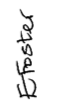 